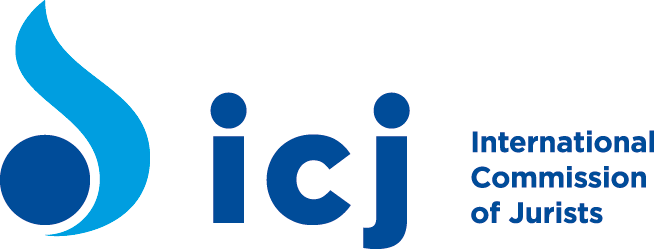 UNITED NATIONS COMMITTEE AGAINST TORTURE60th  Session of the UN Committee Against Torture18 April – 22 May 2017STATEMENT BY THE INTERNATIONAL COMMISSION OF JURISTS AT THE HALF-DAY OF GENERAL DISCUSSION ON THE ELABORATION OF A REVISED GENERAL COMMENT ON ARTICLE 3, THE REFOULEMENT PROHIBITION, OF THE CONVENTION AGAINST TORTURE AND OTHER CRUEL, INHUMAN OR DEGRADING TREATMENT OR PUNISHMENTPalais des Nations, Room XIX 28 APRIL 2017Distinguished Committee Members, distinguished delegates, Thank you for the opportunity to address you. We commend the Committee for its decision to revise its General Comment and for holding today’s discussion. Our remarks draw largely on the joint written observations that we submitted with other NGO colleagues. Given the time constraints, we will confine our comments to a few critical aspects of the non-refoulement principle. Our NGO colleagues have already covered other important aspects and we generally concur with them, including on the topic of diplomatic assurances. While only able to address certain issues, we are profoundly concerned about certain States parties’ observations in their written submissions and this morning, which we cannot let go unaddressed. First, as this Committee held in its General Comment No. 2:the prohibition of cruel, inhuman or degrading treatment or punishment under the Convention is, like the prohibition of torture itself, absolute and non-derogable;the obligation to prevent ill-treatment in practice overlaps with and is largely congruent with the obligation to prevent torture; in practice, the threshold between ill-treatment and torture is often difficult to establish; andthe conditions that give rise to ill-treatment frequently facilitate torture.In light of the foregoing, we recommend that the revised General Comment should emphasize that:the prohibition of refoulement with respect to a real risk of other ill-treatment is just as absolute as the refoulement prohibition with respect to a real risk of torture; andStates parties must apply all the measures required to prevent torture, including effective compliance with the prohibition of refoulement, equally to prevent ill-treatment.Second, we consider that the protection from refoulement must be ensured wherever the State in question exercises jurisdiction over a person, including where acting outside its territory or territorial waters, in international waters or in the territorial waters or territory of other states, for example, in the context of maritime search-and-rescue operations. We therefore recommend that the revised General Comment affirm that the extraterritorial reach of the refoulement prohibition protects anyone within the power or effective control of that State party, even if not situated within the territory of the State Party and against involuntary transfer across international borders, as well as within a State’s borders. Third, we consider that it would be a lost opportunity to confine the revised General Comment to addressing exclusively Article 3 obligations in the context of Article 22, particularly since most of the obligations already identified in the draft revised General Comment are measures required for the effective implementation of refoulement obligations under the Convention by all States parties. The prohibition of refoulement binds all States parties – whether or not they have made a declaration under Article 22. Therefore, we recommend that the revised General Comment should address States parties’ non-refoulement under the Convention, as a whole, not exclusively in the context of Article 22 communications. Thank you